Publicado en   el 10/07/2015 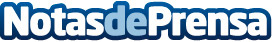 David Biosca, guanyador del 41é Open Misericòrdia | Trofeu Julián AlonsoDatos de contacto:Nota de prensa publicada en: https://www.notasdeprensa.es/david-biosca-guanyador-del-41e-open Categorias: Tenis http://www.notasdeprensa.es